7. APRIL – SVETOVNI DAN ZDRAVJA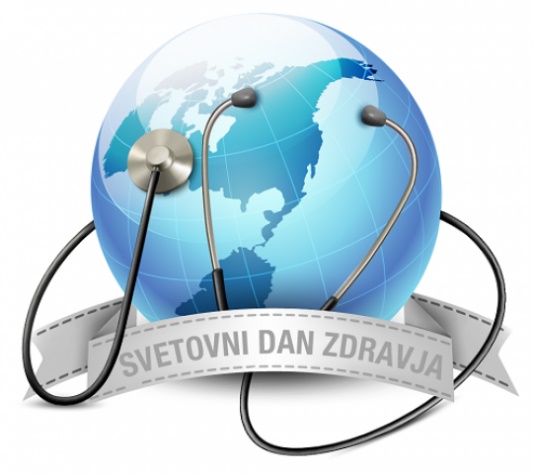 7. aprila 2022 bomo obeleževali svetovni dan zdravja, ki bo tokrat osvetljen s sloganom »Naš planet, naše zdravje« (Our planet, our health). Med drugim bodo pri Svetovni zdravstveni organizaciji z akcijo osveščanja o ohranjanju zdravega prebivalstva in okolja spodbujali tudi gibanje za ustvarjanje družb, oziroma skupnosti osredotočenih na dobro počutje prebivalstva, ob upoštevanju ekoloških omejitev.Projekt, ki ga predlaga WHO, zasleduje cilje, kot so:propaganda pravilnega načina življenja;spodbujanje ljudi k opustitvi slabih navad;ohranjanje in krepitev zdravja ljudi;kolegialno reševanje problemov na področju zdravstvene oskrbe;opozarjanje javnosti na zdravstvene težave;ustvarjanje pogojev za kakovostno in brezplačno zdravstveno oskrbo.VIR: https://sl.top2022.net/10171812-health-day-2022https://solazdravja.com/2022/04/05/7-april-2022-svetovni-dan-zdravja/https://www.sb-nm.si/aktualno/7-april-svetovni-dan-zdravja-